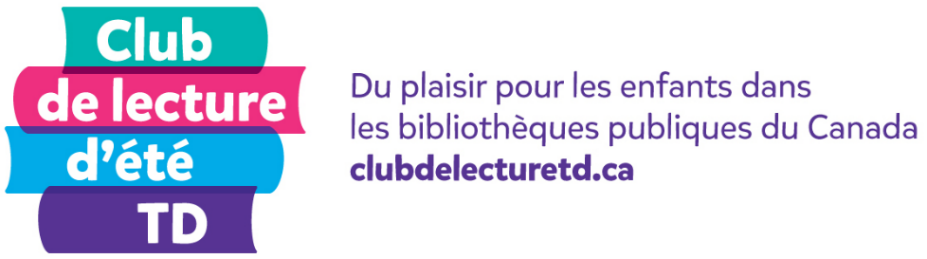 Nom : ____________________ 	Âge : _______Titre du livre : ____________________________Auteur : _________________________________Mon évaluation : 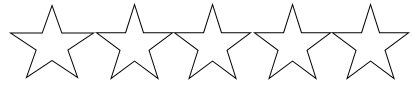 Pas très bon                      Bien	  Super!Quel est ton personnage préféré dans ce livre? Pourquoi? Quelle partie de l’histoire as-tu préférée?